    ҠАРАР      						                   ПОСТАНОВЛЕНИЕ                       «20»  март    2020  й.                                 № 06                        «20»  марта   2020 г.Об утверждении Программы комплексного развития социальной инфраструктуры сельского поселения   Ассинский  сельсовет муниципального района  Белорецкий  район Республики Башкортостан на 2020-2036 годы.       В соответствии с Градостроительным кодексом Российской Федерации, Федеральным законом  от 06.10.2003  №131-ФЗ «Об общих принципах организации местного самоуправления в Российской Федерации», постановлением Правительства Российской Федерации от 01 октября 2015 года № 1050 «Об утверждении требований к программам комплексного развития социальной инфраструктуры поселений, городских округов», Уставом сельского поселения Ассинский сельсовет муниципального района Белорецкий район Республики Башкортостан, Администрация сельского поселения Ассинский сельсовет муниципального района Белорецкий район Республики Башкортостан                                                    ПОСТАНОВЛЯЕТ: 1.Утвердить Программу комплексного развития социальной инфраструктуры сельского поселения   Ассинский  сельсовет муниципального района  Белорецкий  район Республики Башкортостан на 2020-2036 годы.2. Настоящее постановление вступает в силу со дня его подписания и подлежит опубликованию на официальном сайте администрации сельского поселения Ассинский сельсовет муниципального района Белорецкий район Республики Башкортостан. 3.Контроль за исполнением  настоящего  постановления   оставляю за собой.   Глава  сельского поселения                                                             В.Г. Юсупов.	                    		             	        	УтвержденаПостановлением администрации сельского поселения Ассинскийсельсовет муниципального района Белорецкий районРеспублики Башкортостан№ 06 от 20.03.2020 г.ПРОГРАММА КОМПЛЕКСНОГО РАЗВИТИЯ СОЦИАЛЬНОЙ ИНФРАСТРУКТУРЫ СЕЛЬСКОГО ПОСЕЛЕНИЯ АССИНСКИЙ СЕЛЬСОВЕТ МУНИЦИПАЛЬНОГО РАЙОНА БЕЛОРЕЦКИЙ РАЙОН РЕСПУБЛИКИ БАШКОРТОСТАН НА 2020-2036 годыПрограмма комплексного развития социальной инфраструктуры сельского поселения Ассинский сельсовет муниципального района Белорецкий район Республики Башкортостан на 2020-2036 годы.Паспорт программы.Перечень подпрограмм и основных мероприятий1.ВведениеНеобходимость реализации закона № 131-ФЗ от 06.10.2003 «Об общих принципах организации местного самоуправления в Российской Федерации» актуализировала потребность местных властей в разработке эффективной стратегии развития не только на муниципальном уровне, но и на уровне отдельных сельских поселений.Стратегический план развития сельского поселения отвечает потребностям и проживающего на его территории населения, и объективно происходящих на его территории процессов. Программа комплексного развития социальной инфраструктуры сельского поселения Ассинский сельсовет муниципального района Белорецкий район Республики Башкортостан (далее – Программа) содержит чёткое представление о стратегических целях, ресурсах, потенциале и об основных направлениях социального развития сельского поселения на среднесрочную перспективу. Кроме того, Программа содержит совокупность увязанных по ресурсам, исполнителям и срокам реализации мероприятий, направленных на достижение стратегических целей социального развития сельского поселения.Цели развития сельского поселения и программные мероприятия, а также необходимые для их реализации ресурсы, обозначенные в Программе, могут ежегодно корректироваться и дополняться в зависимости от складывающейся ситуации, изменения внутренних и внешних условий.Разработка настоящей Программы обусловлена необходимостью определить приоритетные по социальной значимости стратегические линии устойчивого развития сельского поселения Ассинский сельсовет муниципального района Белорецкий район Республики Башкортостан – доступные для потенциала территории, адекватные географическому, демографическому, экономическому, социокультурному потенциалу, перспективные и актуальные для социума сельского поселения. Программа устойчивого развития направлена на осуществление комплекса мер, способствующих стабилизации и развитию экономики, повышению уровня занятости населения, решению остро стоящих социальных проблем, межведомственной, внутримуниципальной, межмуниципальной и межрегиональной кооперации.Главной целью Программы является повышение качества жизни населения, его занятости и самозанятости экономических, социальных и культурных возможностей на основе развития , предпринимательства, личных подсобных хозяйств торговой инфраструктуры и сферы услуг. Благоприятные условия для жизни населения – это возможность полноценной занятости, получения высоких и устойчивых доходов, доступность широкого спектра социальных услуг, соблюдение высоких экологических стандартов жизни. В первую очередь это налаживание эффективного управления, рационального использования финансов и собственности. Для обеспечения условий успешного выполнения мероприятий Программы, необходимо на уровне  сельского поселения разрабатывать механизмы, способствующие эффективному протеканию процессов реализации Программы. К числу таких механизмов относится совокупность необходимых нормативно-правовых актов, организационных, финансово-экономических, кадровых и других мероприятий, составляющих условия и предпосылки успешного выполнения мероприятий Программы и достижения целей социального развития сельского поселения.2. Социально-экономическая ситуация и потенциал развития сельского поселения Ассинский сельсовет муниципального района Белорецкий район Республики Башкортостан.2.1. Анализ социального развития сельского поселенияОбщая площадь сельского поселения Ассинский сельсовет составляет 80200 га. Численность населения по данным на 01.01.2020 года составляет 1794 человек. В состав сельского поселения входят с. Ассы (административный центр), с. Бриш, с. Бриштамак, с. Искушта, с. Мулдакаево. Наличие земельных ресурсов сельского поселения Ассинский сельсовет:Таб.12.2 Административное делениеСельское поселение Ассинский сельсовет муниципального района Белорецкий район Республики Башкортостан включает в себя 5 населенных пунктов, с административным центром в с. Ассы.Таб.22.3 Демографическая ситуацияОбщая численность населения сельского поселения Ассинский сельсовет на 01.01.2020 года составляет 1794 человек. Численность трудоспособного возраста составляет 1058 человек (58,97 от общей численности). Данные о возрастной структуре населения на 01.01.2020г.Таб.3Демографическая ситуация в сельском поселении Ассинский сельсовет в 2019 году улучшилась по сравнению с предыдущими периодами, число родившихся превышает число умерших. Короткая продолжительность жизни, невысокая рождаемость, объясняется следующими факторами: многократным повышением стоимости самообеспечения (питание, лечение, лекарства, одежда), прекращением деятельности ранее крупных предприятий, появилась безработица, резко снизились доходы населения. Ситуация в настоящее время начала улучшаться. Деструктивные изменения в системе медицинского обслуживания также оказывают влияние на рост смертности от сердечно-сосудистых заболеваний, онкологии. На показатели рождаемости влияют следующие моменты:- материальное благополучие;- государственные выплаты за рождение второго ребенка;- наличие собственного жилья;- уверенность в будущем подрастающего поколения.2.4 Рынок труда в сельском поселенииЧисленность трудоспособного населения – 1032 человек. Доля численности населения в трудоспособном возрасте от общей составляет 57,5 процентов. Часть трудоспособного населения работает за пределами сельского поселения Ассинский сельсовет, часть в ООО санаторий «Ассы».Таб.4Из приведенных данных видно, что лишь 40,6 % граждан трудоспособного возраста трудоустроены. Пенсионеры составляют 16,1% населения. В сельском поселении существует серьезная проблема занятости трудоспособного населения. В связи с этим одной из главных задач для органов местного самоуправления в сельском поселении должна стать занятость населения. 2.5 Развитие отраслей социальной сферыПрогнозом на 2020 год и на период до 2036 года определены следующие приоритеты социального развития сельского поселения Ассинский сельсовет муниципального района Белорецкий район Республики Башкортостан:- повышение уровня жизни населения сельского поселения Ассинский сельсовет муниципального района Белорецкий район Республики Башкортостан, в т.ч. на основе развития социальной инфраструктуры;- улучшение состояния здоровья населения на основе доступной широким слоям населения медицинской помощи и повышения качества медицинских услуг;- развитие жилищной сферы в сельском поселении Ассинский сельсовет;- создание условий для гармоничного развития подрастающего поколения в сельском поселении Ассинский сельсовет;- создание условий для развития индивидуального предпринимательства;- способствование развитию ЛПХ;- создание новых рабочих мест;- сохранение культурного наследия.2.6. КультураПредоставление услуг населению в области культуры в сельском поселении Ассинский сельсовет осуществляют:- СДК с. Ассы, ул. Мубарякова, 25/3;- Сельский клуб с. Бриш, ул. Молодежная, 30;- Сельский клуб с. Мулдакаево, ул. Центральная, 57;- Библиотеки: с. Ассы, с. Искушта, с. Мулдакаево;- Музей им. А.Мубарякова, с. Ассы ул. Мубарякова, 18/2.В Домах культуры сельского поселения созданы взрослые и детские коллективы, работают кружки для взрослых и детей различных направлений: театральные, танцевальные, фольклорные, спортивные, музыкальные и т.д. Одним из основных направлений работы является работа по организации досуга детей и подростков, это: проведение интеллектуальных игр, дней молодежи, уличных и настольных игр, викторин и т.д.Задача в культурно-досуговых учреждениях – вводить инновационные формы организации досуга населения и увеличить процент охвата населения.Проведение этих мероприятий позволит увеличить обеспеченность населения сельского поселения культурно-досуговыми учреждениями и качеством услуг.2.7 Физическая культура и спортТаб.5При школах проводятся игры и соревнования по волейболу, баскетболу и т.д.В зимний период любимыми видами спорта среди населения является катание на коньках, на лыжах. Сельское поселение достойно представляет многие виды спорта на районных и республиканских соревнованиях. Наличие спортивных площадок по занимаемой площади превосходит 100% обеспеченность населения по существующим нормативам на количество населения в сельском поселении Ассинский сельсовет.2.8 ОбразованиеНа территории сельского поселения находится 4 школы и 1 детский садТаб.6В связи с демографическим спадом наблюдается постепенное снижение численности обучающихся. В общеобразовательных учреждениях трудятся порядка 37 педагогов, большая часть из которых имеет высшее профессиональное образование.Кадровый состав педагогов обновляется за счет привлечения молодых специалистов к работе в сельской местности.2.9 ЗдравоохранениеНа территории сельского поселения находится следующие медучреждения.Таб.7Причина высокой заболеваемости населения кроется в т.ч. и в особенностях проживания на селе:- низкий жизненный уровень;- отсутствие средств на приобретение лекарств;- низкая социальная культура;- малая плотность населения;- высокая степень алкоголизации населения сельского поселения.Многие больные обращаются за медицинской помощью лишь в случаях крайней необходимости, при значительной запущенности заболевания и утяжелении самочувствия.2.10 Социальная защита населенияЖителям сельского поселения оказывается социальная поддержка в виде социальных выплат и социальной помощи престарелым гражданам.2.11 Жилищный фондСостояние жилищно-коммунальной сферы сельского поселенияДанные о существующем жилищном фондеЖители сельского поселения Ассинский сельсовет муниципального района Белорецкий район Республики Башкортостан активно участвуют в различных программах по обеспечению жильем: «Устойчивое развитие сельских территорий», «Обеспечение молодых семей» и т.д. К услугам ЖКХ, предоставляемым в сельском поселении Ассинский сельсовет муниципального района Белорецкий район Республики Башкортостан, относится водоснабжение, газоснабжение и электроснабжение.Развитие среды проживания населения сельского поселения Ассинский сельсовет муниципального района Белорецкий район Республики Башкортостан создаст непосредственные условия для повышения качества жизни нынешнего и будущих поколений жителей. Перед органами местного самоуправления сельского поселения стоит задача развития коммунальной инфраструктуры, повышения эффективности и надежности функционирования жилищно-коммунального комплекса. Сельское поселение не может развиваться без учета состояния и перспектив развития инженерных систем жизнеобеспечения, которые включают в себя такие составные части газоснабжение, электроснабжение и водоснабжение.Непосредственно под развитием систем коммунальной инфраструктуры сельского поселения понимается проведение комплекса мероприятий нормативно-правового, организационного и иного характера, направленных на повышение качества жизни населения сельского поселения, понимание жителями сельского поселения сложности проводимой коммунальной реформы, а также подготовку и проведение соответствующих инвестиционных программ.3. Основные стратегическими направлениями развития сельского поселенияИз анализа вытекает, что стратегическими направлениями развития сельского поселения должны стать следующие действия:Экономические:1. Содействие развитию крупному туристическому бизнесу, и вовлечение его как потенциального инвестора для выполнения социальных проектов восстановление объектов образования, культуры и спорта.2. Содействие развитию малого бизнеса через помощь в привлечении льготных кредитов на проекты, значимые для развития сельского поселения и организации новых рабочих мест.Социальные:1. Развитие социальной инфраструктуры, образования, здравоохранения, культуры, физкультуры и спорта: - участие в отраслевых районных, республиканских программах, Российских и международных грантах по развитию и укреплению данных отраслей;- содействие предпринимательской инициативы по развитию данных направлений и всяческое ее поощрение (развитие и увеличение объемов платных услуг предоставляемых учреждениями образования, культуры, спорта на территории сельского поселения).2. Развитие личного подворья граждан, как источника доходов населения.- привлечение льготных кредитов из республиканского бюджета на развитие личных подсобных хозяйств;- помощь населению в реализации мяса с личных подсобных хозяйств;- поддержка предпринимателей осуществляющих закупку продукции с личных подсобных хозяйств на выгодных для населения условиях;3. Содействие в привлечении молодых специалистов в сельское поселение (фельдшеров, учителей, работников культуры, муниципальных служащих);- помощь членам их семей в устройстве на работу;- помощь в решении вопросов по приобретению этими специалистами жилья через районные, республиканские и федеральные программы, направленные на строительство приобретения жилья, помощь в получении кредитов, в том числе ипотечных на жильё;4. Содействие в обеспечении социальной поддержки слабозащищенным слоям населения:- консультирование, помощь в получении субсидий, пособий различных льготных выплат;- содействие в привлечении бюджетных средств, спонсорской помощи для поддержания одиноких пенсионеров, инвалидов, многодетных семей (заготовка твердого топлива, пиломатериал для ремонта жилья, проведение ремонта жилья, лечение в учреждениях здравоохранения, льготное санаторно – курортное лечение);5. Привлечение средств из республиканского и федерального бюджетов на укрепление жилищно-коммунальной сферы:- на восстановление водопроводов; - по ремонту и строительству жилья;- по программам молодая семья, сельское жилье, жилье для молодых специалистов, ипотечное кредитование для строительства приобретения жилья гражданами, работающими проживающими на территории сельского поселения;6. Содействие в развитии систем телефонной и сотовой связи, охват сотовой связью удаленных и труднодоступных населенных пунктов сельского поселения.7. Освещение населенных пунктов сельского поселения.8. Привлечение средств из республиканского и федерального бюджетов на строительство и ремонт внутри-поселковых дорог.9. Привлечение средств из бюджетов различных уровней для благоустройства населенных пунктов сельского поселения.4. Система основных программных мероприятий по развитию сельского поселения Ассинский сельсовет муниципального района Белорецкий район Республики Башкортостан.Задача формирования стратегии развития такого сложного образования, каковым является сельское поселение, не может быть конструктивно решена без анализа, выявления и адекватного описания его важнейших характеристик. Для этих целей при разработке Программы был использован эффективный инструмент исследования объектов подобного рода – системный анализ, который позволил воспроизвести основные системные характеристики сельского поселения, показать механизмы его функционирования и развития. Использование инструментов системного анализа обусловлено необходимостью учета сложности и многообразия экономических, социальных, политических и других факторов, влияющих на развитие сельского поселения. С данных позиций сельское поселение представляет собой сложную систему, которая характеризуется совокупностью различных подсистем, сложными и многочисленными взаимосвязями между ними, динамичностью протекающих процессов. Использование системного анализа для разработки Программы позволило выявить и описать основные сферы деятельности в сельском поселении. Таковыми являются: производственная сфера, сфера управления и развития, а также сферы обеспечения условий функционирования и поддержания работоспособности основных элементов, составляющих основу сельского поселения.Мероприятия Программы социального развития сельского поселения Ассинский сельсовет включают как планируемые к реализации инвестиционные проекты, так и совокупность различных организационных мероприятий, сгруппированных по указанным выше системным признакам. Перечень основных программных мероприятий на период 2020-2036 гг., ответственных исполнителей и ожидаемых результатов от их реализации с указанием необходимых объемов и потенциальных источников финансирования, приведены ниже.Таблица 8. «Объекты местного значения в сфере физической культуры и массового спорта»Таблица 9. «Объекты местного значения в сфере культуры»Таблица 10. «Объекты местного значения в сфере осуществления местного самоуправления»Таблица 11 «Объекты местного значения в сфере здравоохранения»5. Оценка эффективности мероприятий ПрограммыВыполнение включённых в Программу организационных мероприятий и инвестиционных проектов, при условии разработки эффективных механизмов их реализации и поддержки со стороны местной администрации, позволит достичь следующих показателей социального развития сельского поселения Ассинский сельсовет в 2020 году по отношению к 2036 году.За счет активизации предпринимательской деятельности, ежегодный рост объемов производства в сельском поселении. Соответственно, увеличатся объёмы налоговых поступлений в местный бюджет. При выполнении программных мероприятий ожидается рост объёмов производства сельскохозяйственной продукции в сельскохозяйственных предприятиях и в личных подсобных хозяйствах граждан. В целях оперативного отслеживания и контроля хода осуществления Программы, а также оценки влияния результатов реализации Программы на уровень социально-экономического развития района в рамках выделенных приоритетов проводится и ежегодный мониторинг по основным целевым показателям социально-экономического развития территории.6. Организация контроля за реализацией ПрограммыОрганизационная структура управления Программой базируется на существующей схеме исполнительной власти сельского поселения Ассинский сельсовет муниципального района Белорецкий район Республики Башкортостан. Общее руководство Программой осуществляет Глава сельского поселения, в функции которого в рамках реализации Программы входит определение приоритетов, постановка оперативных и краткосрочных целей Программы.Оперативные функции по реализации Программы осуществляют штатные сотрудники Администрации сельского поселения под руководством Главы сельского поселения. Глава сельского поселения осуществляет следующие действия:- рассматривает и утверждает план мероприятий, объемы их финансирования и сроки реализации;- выносит заключения о ходе выполнения Плана, рассматривает предложения по внесению изменений по приоритетности отдельных программных направлений и мероприятий;- взаимодействует с районными и республиканскими органами исполнительной власти по включению предложений сельского поселения Ассинский сельсовет в районные и республиканские целевые программы;- ведет контроль за выполнением годового плана действий и подготовка отчетов о его выполнении;- осуществляет руководство по:* подготовке перечня муниципальных целевых программ сельского поселения, предлагаемых к финансированию из районного и республиканского бюджета на очередной финансовый год;* реализации мероприятий Программы сельского поселения.Специалист Администрации сельского поселения осуществляет следующие функции: - подготовка проектов нормативных правовых актов по подведомственной сфере по соответствующим разделам Программы;- подготовка проектов программ сельского поселения по приоритетным направлениям Программы;- формирование бюджетных заявок на выделение средств из муниципального бюджета сельского поселения; - подготовка предложений, связанных с корректировкой сроков, исполнителей и объемов ресурсов по мероприятиям Программы;- прием заявок предприятий и организаций, участвующих в Программе, на получение поддержки для реализации разработанных ими мероприятий или инвестиционных проектов;- предварительное рассмотрение предложений и бизнес-планов, представленных участниками Программы для получения поддержки, на предмет экономической и социальной значимости.7. Механизм обновления ПрограммыОбновление Программы производится:- при выявлении новых, необходимых к реализации мероприятий;- при появлении новых инвестиционных проектов, особо значимых для территории;- при наступлении событий, выявляющих новые приоритеты в развитии сельского поселения, а также вызывающих потерю своей значимости отдельных мероприятий.Программные мероприятия могут также быть скорректированы в зависимости от изменения ситуации на основании обоснованного предложения исполнителя. По перечисленным выше основаниям Программа может быть дополнена новыми мероприятиями с обоснованием объемов и источников финансирования. 8. ЗаключениеРеализация Программы строится на сочетании функций, традиционных для органов управления сельским поселением (оперативное управление функционированием и развитием систем сельского поселения), и новых (нетрадиционных) функций: интеграция субъектов, ведомств, установления между ними партнерских отношений, вовлечение в процесс развития новых субъектов (например, других муниципальных образований, поверх административных границ), целенаправленного использования творческого, культурного, интеллектуального, экономического потенциалов сельского поселения. Ожидаемые результаты:За период осуществления Программы будет создана база для реализации стратегических направлений развития сельского поселения, что позволит ей достичь высокого уровня социального развития: 1. проведение уличного освещения обеспечит устойчивое энергоснабжение сельского поселения;2. улучшение культурно-досуговой деятельности будет способствовать формированию здорового образа жизни среди населения, позволит приобщить широкие слои населения к культурно-историческому наследию;3. привлечения внебюджетных инвестиций в экономику сельского поселения;4. повышения благоустройства сельского поселения;5. формирования современного привлекательного имиджа сельского поселения;6. устойчивое развитие социальной инфраструктуры сельского поселения.Реализация Программы позволит:1) повысить качество жизни жителей сельского поселения Ассинский сельсовет; 2) привлечь население сельского поселения к непосредственному участию в реализации решений, направленных на улучшение качества жизни;3) повысить степень социального согласия, укрепить авторитет органов местного самоуправления.Социальная стабильность в сельском поселении в настоящее время могут быть обеспечены только с помощью продуманной целенаправленной социально-экономической политики. И такая политика может быть разработана и реализована через программы социально-экономического развития сельских поселений. Переход к управлению сельским поселением через интересы благосостояния населения, интересы экономической стабильности и безопасности, наполненные конкретным содержанием и выраженные в форме программных мероприятий, позволяет обеспечить  социально-экономическое развитие, как отдельных сельских поселений, так и муниципального образования в целом.Разработка и принятие среднесрочной программы развития сельского поселения позволяет закрепить приоритеты социальной, финансовой, инвестиционной, экономической политики, определить последовательность и сроки решения накопившихся за многие годы проблем. А целевые установки Программы и создаваемые для её реализации механизмы, закрепляющие «правила игры» на территории сельского поселения, позволят значительно повысить деловую активность управленческих и предпринимательских кадров сельского поселения, создать необходимые условия для активизации экономической и хозяйственной деятельности на его территории.БАШКОРТОСТАН РЕСПУБЛИКАҺЫБЕЛОРЕТ РАЙОНЫмуниципаль районЫНЫңАСЫ АУЫЛ СОВЕТЫАУЫЛ БИЛәМәһЕХАКИМИӘТЕ4535262 БР, Белорет районы, Асы ауылы,  Мөбәрәков  урамы, 25/1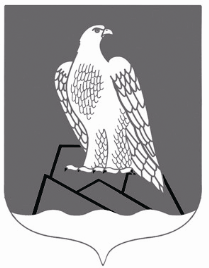 АДМИНИСТРАЦИЯ СЕЛЬСКОГО ПОСЕЛЕНИЯ АССИНСКИЙ СЕЛЬСОВЕТМУНИПАЛЬНОГО РАЙОНА БЕЛОРЕЦКИЙ РАЙОН РЕСПУБЛИКИ БАШКОРТОСТАН453562, РБ, Белорецкий район, с.Ассы, ул.Мубарякова, 25/1Наименование программы:Программа комплексного развития социальной инфраструктуры сельского поселения Ассинский сельсовет муниципального района Белорецкий район Республики Башкортостан на 2020-2036 годы.Основание разработки программы:Градостроительный Кодекс Российской Федерации, Федеральный Закон № 131-ФЗ от 06.10.2003 «Об общих принципах организации местного самоуправления в Российской Федерации», Генеральный план сельского поселения Ассинский сельсовет муниципального района Белорецкий район Республики Башкортостан, Устав сельского поселения Ассинский сельсовет муниципального района Белорецкий район Республики Башкортостан.Заказчик программы:Администрация сельского поселения Ассинский сельсовет муниципального района Белорецкий район Республики БашкортостанРазработчик программы:Администрация сельского поселения Ассинский сельсовет муниципального района Белорецкий район Республики БашкортостанОсновная цель программы:Развитие социальной инфраструктуры сельского поселения Ассинский сельсовет муниципального района Белорецкий район Республики БашкортостанЗадачи программы:1. Создание правовых, организационных и экономических условий для перехода к устойчивому социальному развитию сельского поселения, эффективной реализации полномочий органов местного самоуправления;2. Развитие и расширение информационно-консультационного и правового обслуживания населения;3. Развитие социальной инфраструктуры, образования, здравоохранения, культуры, физкультуры и спорта: повышение роли физкультуры и спорта в деле профилактики правонарушений, преодоления распространения наркомании и алкоголизма;4. Сохранение объектов культуры и активизация культурной деятельности;5. Развитие личных подсобных хозяйств;6. Создание условий для безопасного проживания населения на территории сельского поселения.7. Содействие в привлечении молодых специалистов в сельское поселение (врачей, учителей, работников культуры, муниципальных служащих);8. Содействие в обеспечении социальной поддержки слабозащищенным слоям населения.Сроки реализации Программы:2020-2036 годыОсновные исполнители программы:- Администрация сельского поселения Ассинский сельсовет муниципального района Белорецкий район Республики Башкортостан;- предприятия, организации, предприниматели сельского поселения Ассинский сельсовет муниципального района Белорецкий район Республики Башкортостан;- население сельского поселения Ассинский сельсоветИсточники финансирования ПрограммыПрограмма финансируется из местного, районного, республиканского, предприятий, организаций, предпринимателейСистема контроля за исполнением Программы:Собрание представителей сельского поселения Ассинский сельсовет муниципального района Белорецкий район Республики БашкортостанВид использованияПлощадь, гаВсего земель в административных границах сельского поселения: в том числе:80200Земель лесного фонда73529,3Земель природоохранного назначения5035Земель водного фонда313,65Земель сельскохозяйственного использования-Земель промышленности, энергетики, связи, земли обороны150,07Земель транспорта131,05Земли населённого пункта1038,87Земли специального назначения2,06Наименование сельского поселения, с указанием административного центраНаименование населенных пунктов, входящих в состав сельского поселения Численность населения населенного пункта, чел.Расстояние от населенного пункта до административного центра, кмРасстояние от населенного пункта до районного центра, кмСельское поселение Ассинский сельсовет муниципального района Белорецкий район Республики Башкортостан, административный центр – с. Ассыс. Ассы859-115Сельское поселение Ассинский сельсовет муниципального района Белорецкий район Республики Башкортостан, административный центр – с. Ассыс. Бриш2888122Сельское поселение Ассинский сельсовет муниципального района Белорецкий район Республики Башкортостан, административный центр – с. Ассыс. Бриштамак28912117Сельское поселение Ассинский сельсовет муниципального района Белорецкий район Республики Башкортостан, административный центр – с. Ассыс. Искушта16324139Сельское поселение Ассинский сельсовет муниципального района Белорецкий район Республики Башкортостан, административный центр – с. Ассыс. Мулдакаево19534149Наименование населенного пунктаЧисло жителей, чел.Детей от 0 до 6 летДетей от 7 до 15 летНаселение трудоспособного возрастаНаселение пенсионного возрастас. Ассы85996151483129с. Бриш288284418135с. Бриштамак289194517649с. Искушта163161110234с. Мулдакаево19511261164217941702771058289Кол-во жителей всего1794Кол-во жителей трудоспособного возраста1058Количество трудоустроенных жителей430% работающих от общего кол-ва жителей	24 % работающих от жителей трудоспособного возраста40,6Количество дворов650Кол-во пенсионеров289№ п/пНаименование объектаАдрес	Мощность, м2 площ. полаСостояние1Спортивный зал МОБУ СОШ с.Ассыс. Ассы, ул. Школьная, д.1150хорошее2Спортивный зал МОБУ ООШ с. Бриштамакс. Бриштамак, ул.Горная, д.1096хорошее3Спортивный зал МОБУ ООШ с. Мулдакаевос. Мулдакаево, ул. Центральная, д. 5796хорошее4Спортплощадка с. Ассыс. Ассы, ул. Школьная, д. 7 2425 удовлетворительное5Спортплощадка с. Бриштамакс.Бриштамак. ул.Набережная4189удовлетворительное№ п/пНаименование	АдресМестоЭтажность1МОБУ СОШ с. Ассыс. Ассы, ул. Школьная, д.116222 МОБУ ООШ с. Бриштамакс. Бриштамак, ул. Горная, д.106013МОБУ ООШ с. Мулдакаевос. Мулдакаево, ул. Центральная, д. 576014МОБУ НОШ с. Бриш, филиал МОБУ ООШ с. Бриштамакс. Бриш, ул. Молодежная, д. 303015Ассинский филиал МДОБУ № 1 с. Инзерс. Ассы, ул. Школьная, д. 1461№ п/пНаименованиеАдресСостояние1ФАП с. Бриштамакс. Бриштамак, ул. Горная, 10удовлетворительное2ФАП с. Искуштас. Искушта, ул. Больничная, 55аудовлетворительное3ФАП с. Бришс. Бриш, ул. Молодежная, 30удовлетворительное4ФАП с. Мулдакаево с. Мулдакаево, ул. Центральная, 57удовлетворительное5Амбулатория с. Ассы, филиал Инзерской участковой больницыс. Ассы, ул. Мубарякова, 25/1удовлетворительное6ООО Санаторий «Ассы»с. Ассы, ул. Больничная, 1хорошее№ п/пНаименованиена 01.01.2020 г 1Средний состав семьи, чел.	52Общий жилой фонд, м2 общ. площади, в т.ч.38831муниципальныйчастный3310муниципальныйчастный355213Общий жилой фонд на 1 жителя, м2 общ. площади124Ветхий жилой фонд, м2 общ. площади-№ п/пНаименование учрежденийЕд. измер.Расчет пок-ль на 1000 чел.Расчетный показательРасчетный показательВид работ, который планируется в целях размещения объекта№ п/пНаименование учрежденийЕд. измер.Расчет пок-ль на 1000 чел.сущ.расч. срокВид работ, который планируется в целях размещения объекта1Спортивный зал МОБУ СОШ с.Ассым2 пл.150Текущий ремонт2Спортивный зал МОБУ ООШ с. Бриштамакм2 пл.96Текущий ремонт3Спортивный зал МОБУ ООШ с. Мулдакаевом2 пл.96Текущий ремонт4Спортплощадка с. Ассым2 пл.2425Оснащение обрудованиями для спорта5Спортплощадка с.Бриштамак м2 пл.4189Оснащение обрудованиями для спорта№п/пНаименованиеучрежденийЕд. измер.Расчет пок-ль на 1000 чел.Расчетный показательРасчетный показательВид работ, который планируется в целях размещения объекта№п/пНаименованиеучрежденийЕд. измер.Расчет пок-ль на 1000 чел.сущ. чел.расч. срок чел.Вид работ, который планируется в целях размещения объекта1.СДК с. Ассымест100Требует строительства нового СДК 2.СК с. Бришмест50Требует ремонта 3.СК с. Мулдакаевомест50Требует ремонта4.Библиотека с. Ассытыс. ед. хран, чит. мест14Здание ветхое5.Библиотека с. Искуштатыс. ед. хран, чит. мест10Требует ремонта6.Библиотека с. Мулдакаевотыс. ед. хран, чит. мест10Требует ремонта7.Музей им. А. Мубарякова с. Ассыобъект2Требует ремонта№п/пНаименованиеучрежденийЕд. измер.Расчетный показатель на 1000 чел.РасчетныйпоказательРасчетныйпоказательВид работ, который планируется в целях размещения объекта№п/пНаименованиеучрежденийЕд. измер.Расчетный показатель на 1000 чел.сущ. чел.расч. срок, чел.Вид работ, который планируется в целях размещения объекта1Отделение связи с.Ассы ул. Мубарякова, д.24/2объект3новое здание2Отделение связи с. Искушта, ул. Больничная, д. 14объект2текущий ремонт№п/пНаименование учрежденийЕд. измер.Расчетный показа-тель на 1000 чел.Расчетный показательРасчетный показательВид работ, который планируется в целях размещения объекта№п/пНаименование учрежденийЕд. измер.Расчетный показа-тель на 1000 чел.сущ. чел.расч. срок чел.Вид работ, который планируется в целях размещения объекта1ФАП с. Бриштамакобъект1Текущий ремонт2ФАП с. Искушта объект1Установка модульного ФАПа3ФАП с. Бриш.объект1Замена полов4ФАП с. Мулдакаевообъект1Текущий  ремонт5Амбулатория с. Ассы, филиал Инзерской участковой больницыобъект9Текущий ремонт6ООО Санаторий «Ассы»объект260строительство досугового центра